Assessed and Supported Year in Employment (ASYE)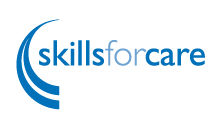 Critical reflection six to twelve months(for final review)To be completed by the NQSWThis template is to be submitted to your ASYE assessor in advance of your final review. When completing section 5 please make reference to the relevant PQS (KSS) and PCF.Part 1: Supervision logPart 2: Protected development time logPart 3: Training logPart 4: Support arrangementsPart 5: Final written critical reflection (suggested 2000 word count) or presentation related to your professional progressive developmentSection 6: Identification of on-going learning needs/areas of developmentSection 7: Exceptional circumstancesSupervision logRecord the following information:Dates when you have received supervision from month six to the end of your ASYEWhat type of supervision (i.e. case supervision or critical reflective supervision) and with whom (e.g. ASYE assessor, team manager/line manager, other)?Protected development time logRecord dates and times when you have taken protected development time from months six to the end of your ASYE and how this time was used.Training logRecord the dates and titles of any training courses undertaken from months six to the end of your ASYE. Please give examples of the development activities you have undertaken and how these have impacted on your practice.During months six to the end of your ASYE have there been any issues or changes associated with the support arrangements identified in your Support and Assessment Agreement? Yes/NoIf yes, please explain what efforts you have made to resolve these issues and the outcome.Final assessment:  Please choose a piece of work or professional dilemma which demonstrates how your reasoned decision making has progressed during the course of the ASYE year. Please provide a critical analysis of your practice.Please consider:The impact of undertaking practice with people who draw on care and support How you have developed strategies to build your emotional resilience and management of self over the course of the ASYE programmeYour own values and how they impact on your practice Please make reference to the PQS (KSS) and PCF whenever relevant.The following points may support your thinking:Your first interpretation(s) about what was happening in relation to people who draw on care and supportHow you questioned the strength and limitations of the information/evidence gathered, including the exploration of personal biasHow did you establish the seriousness of the different risks present, balanced with strengths and potential solutions?How you made use of social work theory, evidence from research and practice evidence to inform your complex judgements and decisions needed to support people who draw on care and supportThe legislation (including statutory guidance, policies, and procedures), research and practice evidence that has helped you to develop your thinking and inform your decision makingHow you applied social work values to your practiceHow you integrated feedback from people who draw on care and support and from other professionals into your practiceHow did developing emotional resilience impact on your practice?How have you developed your case work and your confidence over the ASYE periodHow have you looked after your well-being over the ASYE period?Did any issues related to diversity and discrimination arise during your practice, and if so, how did you work with these issues?Did any personal issues arise that impacted on your ASYE experience?Did any organisational issues arise that impacted on your related to your ASYE experience? Word guide: 2,000Identify your learning needs/areas of development from your written piece of critical reflection or presentation.Write your learning needs/areas of development in a SMART (Specific, Measurable, Achievable, Realistic, Time-bound) way then transfer these to your PDP for your final review.Exceptional circumstances (including pandemic, organisational changes)